Geiriau o garedigrwydd a chysur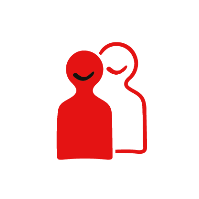 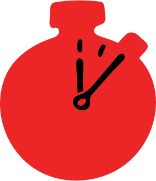 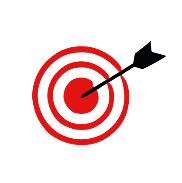 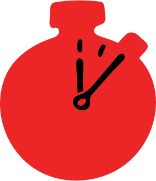 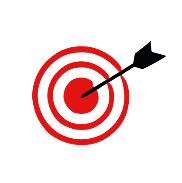 Amcanion dysgu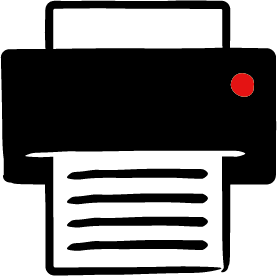 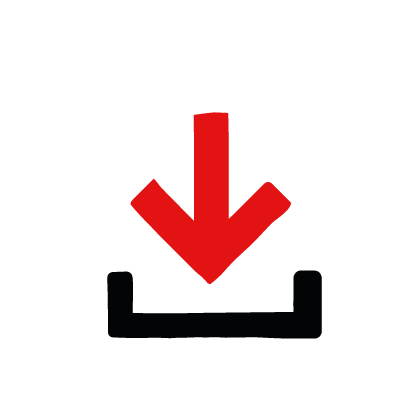 Trafod geiriau o garedigrwydd a chysuro pobl eraillCymhwyso gwybodaeth am eiriau o garedigrwydd a chysuro pobl eraill at sesiwn chwarae rôl gyfarwyddTrosolwgMewn parau, bydd y dysgwyr yn chwarae rolau gwahanol er mwyn archwilio sut i gefnogi rhywun sydd mewn gofid. Bydd pob pâr yn cael cerdyn senario person sydd mewn gofid, a bydd yn rhaid i’r plentyn sy’n chwarae rôl yr helpwr ddangos sut y byddai’n cysuro’r person hwnnw, tra bydd y plentyn arall sy'n chwarae rôl yr hyfforddwr yn gwylio ac yna’n cynnig adborth. Mae'n bosibl mai gyda dysgwyr hŷn y bydd y gweithgaredd hwn yn gweithio orau.ParatoiArgraffwch ddigon o’r cardiau rôl a stori – geiriau o garedigrwydd ar gyfer pob pâr neu dangoswch nhw ar y cyflwyniad PowerPoint. Darllenwch y canllawiau addysgu – cefnogi rhywun sydd mewn gofid isod fel gwybodaeth gefndir cyn cynnal y gweithgaredd hwn.Dilynwch yr awgrymiadau hyn ar y ffordd orau o helpu rhywun mewn angen. Gall hyn eich helpu i ddelio â chwestiynau gan ddysgwyr a deall y canllawiau ar y gweithgaredd ar gyfer yr helpwyr a’r hyfforddwyr.Sut mae helpu rhywun sydd mewn gofid?Mae gwrando'n dda yn fan cychwyn da iawn. Mae’n anoddach ac yn fwy prin nag y mae llawer o bobl yn ei feddwl. Dyma rai syniadau:Dechreuwch drwy asesu a yw’r sefyllfa’n ddiogel i chi helpu a gwerthuso’r hyn rydych chi’n meddwl sydd wedi digwydd. Gwnewch yn siŵr eich bod mewn cyflwr i allu helpu. Ydych chi wedi cael ysgytwad gan yr hyn a ddigwyddodd hefyd? Os felly, cymerwch funud neu gofynnwch i rywun arall helpu. Gofalwch amdanoch chi eich hun hefyd.Cyflwynwch eich hun a byddwch yn gyfeillgar.Gofynnwch beth sydd wedi digwydd a beth sydd ei angen ar y person.Byddwch yn amyneddgar, a chofiwch efallai na fydd yn gallu esbonio ei hun ar unwaith.Rhowch amser i bobl siarad.Rhowch le iddyn nhw a pheidiwch â’u llethu.Gwnewch gyswllt llygad priodol ond peidiwch â syllu.Arhoswch yn llonydd ac wedi ymlacio’n gorfforol – yn hytrach na bod wedi cynhyrfu neu wneud symudiadau sydyn.Pan fyddwch chi’n siarad, defnyddiwch lais tawel – peidiwch â gweiddi na sibrwd a pheidiwch â thorri ar draws.Mae’n well osgoi rhoi sicrwydd ffug, fel “bydd popeth yn iawn”. Wedi’r cyfan, efallai na fydd popeth yn iawn. A hyd yn oed os bydd popeth yn iawn yn y pen draw, mae’n bosibl nad felly y bydd y person yn teimlo ar y pryd. Cynigiwch anogaeth ddieiriau gan ddefnyddio ymadroddion fel “Mmm” ac yn y blaen. Mae hyn yn dangos eich bod yn gwrando ac yn hapus i glywed yr hyn y mae’r person yn ei ddweud. Un ffordd dda o ddangos eich bod wedi deall yw meddwl yn uchel am yr hyn y mae’r person wedi’i ddweud. Gallech chi ddweud, er enghraifft, “felly, rwyt ti’n poeni’n fawr am hynny”. Beth yw'r pethau i’w hosgoi?Dyma rai camgymeriadau sylfaenol y dylid eu hosgoi:Peidiwch â cheisio codi calon pobl na cheisio gwneud iddyn nhw weld yr ochr ddoniol. Eich tasg chi yw parchu'r ffordd maen nhw’n teimlo nawr a’u helpu i ddelio â'u teimladau, nid eu hatal. Peidiwch â dweud pethau fel, “Rwy’n gwybod yn union sut rwyt ti’n teimlo, mae’r un peth wedi digwydd i mi”. Nid empathi yw hyn, mae’n debycach i frolio. Mae’n dieithrio pobl ac yn gallu eu gwylltio. Peidiwch â brysio’r cam nesaf. Cofiwch bob amser fod rhywun sydd mewn gofid yn fregus ac nad yw mewn sefyllfa i wneud penderfyniadau llwyddiannus, fwy na thebyg.Peidiwch â rhoi cwtsh i'r person. Efallai na fydd hynny'n gwneud iddo deimlo’n well ac mae ffyrdd eraill o gysuro rhywun.CydnabyddiaethMae’r awgrymiadau hyn yn seiliedig ar waith ymchwil a datblygu gan Dr Sarah Davidson a ysgrifennwyd gan PJ White a Dr Sarah Davidson. Cafodd ei gyhoeddi ym mis Mawrth 2009. Cyhoeddwyd y gweithgaredd ystafell ddosbarth ym mis Rhagfyr 2011. Cafodd ei adolygu ym mis Mehefin 2021.Sut mae cynnal y gweithgareddDechreuwch drwy ofyn i’r dysgwyr ddangos rhai geiriau o gysur. Beth allai pobl ei ddweud i helpu eraill sydd mewn gofid?Esboniwch i’r dysgwyr y byddant yn gweithio mewn grwpiau i ystyried y ffordd orau o gefnogi rhywun sydd mewn gofid ac y mae angen caredigrwydd arno.Rhannwch yn grwpiau o ddau. Rhowch set o gardiau rôl a stori – geiriau o garedigrwydd i bob grŵp neu dangoswch nhw yn y cyflwyniad PowerPoint.Esboniwch y bydd pob dysgwr yn cael tro i chwarae rôl helpwr a hyfforddwr. Rhowch amser i’r dysgwyr ddarllen eu cardiau rôl, neu gallwch drafod y rhain fel grŵp cyfan, cyn rhannu’n grwpiau llai.Darllenwch y wybodaeth am y rôl i glywed am y person sydd mewn gofid. Wedyn, dylai’r helpwr ddweud beth fyddai’n ei wneud neu ddangos hynny drwy chwarae rôl. Dylai’r hyfforddwr arsylwi.Ar ôl y sgwrs, bydd yr hyfforddwr yn edrych ar ei gerdyn rôl ac yn cynnig syniadau cefnogol i’r helpwr ynglŷn â sut y gallai roi rhagor o help i’r person sydd mewn gofid. Pan fydd hyn wedi’i gwblhau, gofynnwch i’r pâr gyfnewid rolau. Y tro hwn, gallent ddewis cerdyn senario newydd. Dylent ailadrodd y camau uchod, gan roi cynnig ar wahanol rolau.Pan fydd hyn wedi’i gwblhau, gofynnwch i’r pâr ddewis cerdyn cymeriad newydd, a mynd drwy’r gweithgaredd eto, gan roi cynnig ar y ddwy rôl.Pan fydd y sesiynau chwarae rôl wedi’u cwblhau – os bydd amser – gofynnwch i rai grwpiau ddangos un o’u sesiynau chwarae rôl i’r grŵp cyfan.Anogwch y grŵp i drafod yr hyn a weithiodd yn dda yn y sesiwn chwarae rôl ac unrhyw syniadau a allai fod ganddynt ar gyfer helpu rhywun sydd mewn gofid.Cofiwch helpu’r plant i ddod allan o gymeriad – gallwch ddysgu mwy am sut i wneud hyn yn yr adnodd Creu amgylchedd dysgu diogel, cynhwysol a chefnogol.CrynhoiGofynnwch i’r dysgwyr feddwl am y canlynol:Beth yw’r pethau pwysicaf i’w gwneud wrth gefnogi rhywun sydd mewn gofid?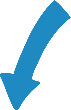 Sut deimlad oedd chwarae pob un o’r rolau?Sut oeddech chi'n teimlo pan oeddech chi’n chwarae rôl yr helpwr?Sut gallai’r helpwr ofalu amdano ei hun wedyn, er mwyn gwneud yn siŵr na fydd yr hyn sydd wedi digwydd yn cael effaith negyddol arno?Sut gallech chi ddefnyddio’r hyn rydych chi wedi’i ddysgu o’r gweithgaredd hwn?